Весь мир сейчас оказался в трудной и очень стрессовой ситуации. В таких условиях мы особенно нуждаемся в эмоциональной поддержке и психологической помощи. Количество запросов на помощь психологов увеличивается каждый день.

С 13 АПРЕЛЯ начинают свою работу телефоны горячей линии по оказанию психологической помощи детям и их родителям.

В службе линии горячей психологической помощи работают квалифицированные психологи, которые помогут справиться с актуальной ситуацией, дадут возможные рекомендации, так как никто не застрахован от негативной психологической обстановки, особенно находясь в состоянии неопределенности и необходимости соблюдать правила самоизоляции.

Специалисты психолого-медико-социальных центров города будут оказывать консультативную помощь по телефону бесплатно, звонки принимаются с понедельника по пятницу по графику:

МУ Городской центр психолого-педагогической, медицинской и социальной помощи телефон – 21-71-93 с 11.00 до 18.00.

МУ Центр психолого-педагогической, медицинской и социальной помощи «Развитие» - телефон 73-81-59 с 17.00 до 21.00

МУ Центр психолого-педагогической, медицинской и социальной помощи «Доверие» - телефон 68-14-29, 8-800-2000-122 с 9.00 до 17.00

  С какими запросами обращаться на телефон горячей линии:
- сильное эмоциональное переживание;
- психологические трудности самоизоляции
- детско-родительские отношения;
- конфликты;
- подростковые сложности;
- воспитание и развитие детей;
- коммуникативные сложности со сверстниками и взрослыми;
- профессиональное выгорание;
- эмоционально-волевые нарушения;
- супружеские отношения.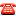 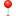 Педагог-психолог школы Крутий -Филиппова Екатерина Алексеевна ответит на возникающие вопросы. Адрес почты для связи: ekaterina-kruty@yandex.ru